Расписание занятий  начальной школына 2020-2021 учебный год МБОУ СОШ № 38№ урокаВремя урокаперемена1 СМЕНА1 СМЕНА1 СМЕНА18.00 – 8.3510 мин28.45 – 9.2010 мин39.30 – 10.0510 мин410.15 – 10.505 мин510.55 – 11.30ОТЪЕЗД из школы 1 смены в 11.40ОТЪЕЗД из школы 1 смены в 11.40ОТЪЕЗД из школы 1 смены в 11.40ПЕРЕСМЕНКА 25 мин1 ПОДСМЕНАПЕРЕСМЕНКА 25 мин1 ПОДСМЕНАПЕРЕСМЕНКА 25 мин1 ПОДСМЕНА111.55 -12.3010 мин212.40– 13.1510 мин313.25 – 14.0010 мин414.10 – 14.455 мин514.50 – 15.25ОТЪЕЗД из школы 1 подсмены в 15.35ОТЪЕЗД из школы 1 подсмены в 15.35ОТЪЕЗД из школы 1 подсмены в 15.35ПЕРЕСМЕНКА 25 мин2 СМЕНАПЕРЕСМЕНКА 25 мин2 СМЕНАПЕРЕСМЕНКА 25 мин2 СМЕНА115.50 – 16.2510 мин216.35 – 17.1010 мин317.20 – 17.5510 мин418.05 – 18.405 мин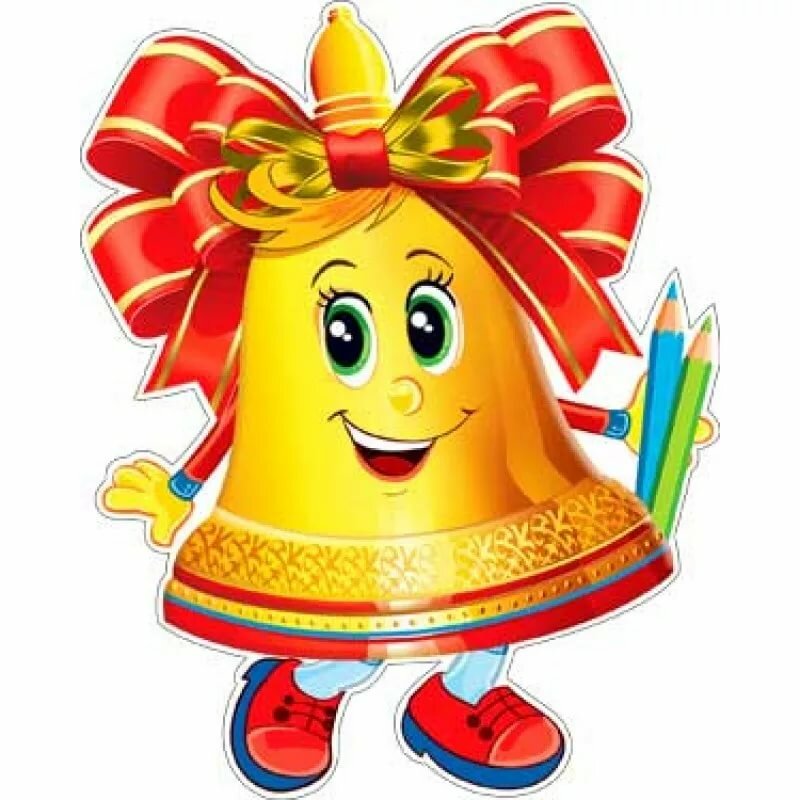 518.45 – 19.20ОТЪЕЗД из школы 2 смены в 19.30ОТЪЕЗД из школы 2 смены в 19.30ОТЪЕЗД из школы 2 смены в 19.30